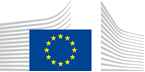 VACANCY NOTICESECONDED NATIONAL EXPERT TO THE EUROPEAN COMMISSION1.	Nature of the tasksAre you looking for a real opportunity to make Europe more green, sustainable and circular, making a true difference in areas which have a real impact on the daily life of all Europeans? If you are, keep reading.We are the new "GREEN AND CIRCULAR ECONOMY" Unit of DG GROW, established in March 2021. We work to support the successful transition of our industrial ecosystems towards a climate-neutral, more circular economy.The unit’s mission is to develop and scope the business and policy case for a low-carbon and circular economy in the European Green Deal, and to evolve a policy doctrine for industrial competitiveness, growth and innovation in the context of the EU’s climate and environmental objectives. The value added of the unit is its unique position to connect the dots horizontally and vertically within the Commission, pro-actively ensuring relevant information flows and delivering results that impact environmental, climate and energy policy files where DG GROW is traditionally not in the lead.To achieve these objectives, we contribute to relevant policy areas closely linked to industrial competitiveness, climate, energy and environment policies. We also propose, coordinate and implement legislative measures in the areas of Sustainable Products, Ecodesign, Energy labelling and Circular Economy, recycling of plastics and batteries. In these areas, we aim to improve the energy and environmental performance of products and industrial processes, promote more sustainable and resource efficient business models, create market opportunities for new or secondary raw materials or equipment. In the areas of our competences, we also support activities and projects promoting investment, innovation, digitalisation, skills, SME as well as bilateral and multilateral international exchanges.As the ideal candidate, you should combine a keen interest in the areas of work of the Unit with an appetite and knack for working with people.You should have the ability of working across different policy areas and of joining the dots linking different policies and initiatives.You will be called to contribute to the work of one or more of the Unit’s teams, depending on your profile and experience, working at the crossroads of industrial, environmental, climate and energy policies.2.	Main qualificationsa) Eligibility criteriaThe following eligibility criteria must be fulfilled by the candidate in order to be seconded to the Commission. Consequently, the candidate who does not fulfil all of these criteria will be automatically eliminated from the selection process.•	Professional experience: at least three years of professional experience in administrative, legal, scientific, technical, advisory or supervisory functions which are equivalent to those of function group AD;•	Seniority: candidates must have at least one year seniority with their employer that means having worked for an eligible employer as described in Art. 1 of the SNE decision on a permanent or contract basis for at least one year before the secondment; •	Linguistic skills: thorough knowledge of one of the EU languages and a satisfactory knowledge of another EU language to the extent necessary for the performance of the duties. SNE from a third country must produce evidence of a thorough knowledge of one EU language necessary for the performance of his duties.b)	Selection criteriaDiploma - university degree or - professional training or professional experience of an equivalent level  in the field(s) : economics, engineering, environment, science.Professional experienceAs the ideal candidate, you should have a scientific, technical or economic background (economist, engineer, environmental scientist or other related scientific background) and a good knowledge of EU and international policies in the domains of industrial competitiveness, climate and energy. You should also have practical professional experience in these or closely related domains. You should have an aptitude to manage information and data related to the economic and competiveness aspects of those policies and to reconnect technical files with the broader political picture. An aptitude to work constructively with colleagues both within and outside the DG is essential. Very good knowledge of English is necessary as well as proven communication skills. Knowledge of other EU languages (French in particular) would be an advantage.Language(s) necessary for the performance of dutiesEnglish level C1 required, French B2 an asset.3.	Submission of applications and selection procedureCandidates should send their application according to the Europass CV format (http://europass.cedefop.europa.eu/en/documents/curriculum-vitae) in English, French or German only to the Permanent Representation / Diplomatic Mission to the EU of their country, which will forward it to the competent services of the Commission within the deadline fixed by the latter. The CV must mention the date of birth and the nationality of the candidate. Not respecting this procedure or deadlines will automatically invalidate the application.Candidates are asked not to add any other documents (such as copy of passport, copy of degrees or certificate of professional experience, etc.). If necessary, these will be requested at a later stage. Candidates will be informed of the follow-up of their application by the unit concerned.4.	Conditions of the secondmentThe secondment will be governed by the Commission Decision C(2008)6866 of 12/11/2008 laying down rules on the secondment to the Commission of national experts and national experts in professional training (SNE Decision).The SNE will remain employed and remunerated by his/her employer during the secondment. He/she will equally remain covered by the national social security system. Unless for cost-free SNE, allowances may be granted by the Commission to SNE fulfilling the conditions provided for in Art. 17 of the SNE decision. During the secondment, SNE are subject to confidentiality, loyalty and absence of conflict of interest obligations, as provided for in Art. 6 and 7 of the SNE Decision.If any document is inexact, incomplete or missing, the application may be cancelled.Staff posted in a European Union Delegation are required to have a security clearance (up to SECRET UE/EU SECRET level according to Commission Decision (EU, Euratom) 2015/444 of 13 March 2015, OJ L 72, 17.03.2015, p. 53).The selected candidate has the obligation to launch the vetting procedure before getting the secondment confirmation.5.	Processing of personal dataThe selection, secondment and termination of the secondment of a national expert requires the Commission (the competent services of DG HR, DG BUDG, PMO and the DG concerned) to process personal data concerning the person to be seconded, under the responsibility of the Head of Unit of DG HR.B.1. The data processing is subject to the SNE Decision as well as the Regulation (EU) 2018/1725. Data is kept by the competent services for 7 years after the secondment (2 years for not selected experts).You have specific rights as a ‘data subject’ under Chapter III (Articles 14-25) of Regulation (EU) 2018/1725, in particular the right to access, rectify or erase your personal data and the right to restrict the processing of your personal data. Where applicable, you also have the right to object to the processing or the right to data portability.You can exercise your rights by contacting the Data Controller, or in case of conflict the Data Protection Officer. If necessary, you can also address the European Data Protection Supervisor. Their contact information is given below.Contact informationThe Data ControllerIf you would like to exercise your rights under Regulation (EU) 2018/1725, or if you have comments, questions or concerns, or if you would like to submit a complaint regarding the collection and use of your personal data, please feel free to contact the Data Controller, Unit HR.B.1, HR-B1-DPR@ec.europa.eu.The Data Protection Officer (DPO) of the CommissionYou may contact the Data Protection Officer (DATA-PROTECTION-OFFICER@ec.europa.eu) with regard to issues related to the processing of your personal data under Regulation (EU) 2018/1725.The European Data Protection Supervisor (EDPS)You have the right to have recourse (i.e. you can lodge a complaint) to the European Data Protection Supervisor (edps@edps.europa.eu) if you consider that your rights under Regulation (EU) 2018/1725 have been infringed as a result of the processing of your personal data by the Data Controller.To the attention of candidates from third countries: your personal data can be used for security checks.Post identification:(DG-DIR-UNIT)GROW-I-3Head of Unit:Email address:Telephone:Number of available posts:Suggested taking up duty:Suggested initial duration:Place of secondment:Stefano SOROstefano.soro@ec.europa.eu +32 2296754311st quarter 2023 2 years1 Brussels   Luxemburg   Other: ……………..    With allowances                     Cost-freeThis vacancy notice is also open to    the following EFTA countries :
	 Iceland   Liechtenstein   Norway   Switzerland
	 EFTA-EEA In-Kind agreement (Iceland, Liechtenstein, Norway)
    the following third countries:
    the following intergovernmental organisations:This vacancy notice is also open to    the following EFTA countries :
	 Iceland   Liechtenstein   Norway   Switzerland
	 EFTA-EEA In-Kind agreement (Iceland, Liechtenstein, Norway)
    the following third countries:
    the following intergovernmental organisations: